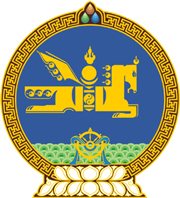 МОНГОЛ УЛСЫН ХУУЛЬ2021 оны 05 сарын 06 өдөр                                                                  Төрийн ордон, Улаанбаатар хот   ЭХ, ОЛОН ХҮҮХЭДТЭЙ ӨРХ ТОЛГОЙЛСОН ЭХ, ЭЦЭГТ ТЭТГЭМЖ ОЛГОХ ТУХАЙ ХУУЛЬД НЭМЭЛТ, ӨӨРЧЛӨЛТ ОРУУЛАХ ТУХАЙ 1 дүгээр зүйл.Эх, олон хүүхэдтэй өрх толгойлсон эх, эцэгт тэтгэмж олгох тухай хуулийн 7 дугаар зүйлд доор дурдсан агуулгатай 7.6 дахь хэсэг нэмсүгэй:“7.6.Энэ хуулийн 5.1.2-т заасан тэтгэмж авч байсан эх, эсхүл эцэг хүүхдээ гурван нас хүрэхээс өмнө ажилд орсон тохиолдолд тэтгэмжийг хүүхдээ асарч байгаа эх, эсхүл эцэгт олгоно.”2 дугаар зүйл.Эх, олон хүүхэдтэй өрх толгойлсон эх, эцэгт тэтгэмж олгох тухай хуулийн нэрийн “ЭХ,” гэсний дараа “ЭЦЭГ,” гэж, 1 дүгээр зүйлийн 1.1 дэх хэсгийн “хүүхдээ асарч байгаа эх,” гэсний дараа “эцэг,” гэж,  2 дугаар зүйлийн гарчиг, 2.1 дэх хэсгийн “Эх,” гэсний дараа “эцэг,” гэж, 3 дугаар зүйлийн 3.1.3 дахь заалтын “ажилгүй эх” гэсний дараа “, эцэг” гэж, 6 дугаар зүйлийн 6.2 дахь хэсгийн “хүүхдээ асарч байгаа эх” гэсний дараа “, эсхүл эцэг” гэж, 7 дугаар зүйлийн 7.4 дэх хэсгийн “тэтгэмж авах эх” гэсний дараа “, эцэг” гэж тус тус нэмсүгэй.3 дугаар зүйл.Эх, олон хүүхэдтэй өрх толгойлсон эх, эцэгт тэтгэмж олгох тухай хуулийн 6 дугаар зүйлийн 6.3 дахь хэсгийг доор дурдсанаар өөрчлөн найруулсугай:“6.3.Дөрөв хүртэлх насны ихэр хүүхэдтэй эх, эсхүл эцэг нэг удаа тэтгэмж авах эрхтэй.”4 дүгээр зүйл.Эх, олон хүүхэдтэй өрх толгойлсон эх, эцэгт тэтгэмж олгох тухай хуулийн 7 дугаар зүйлийн 7.4 дэх хэсгийн “эцэг, эсхүл” гэснийг хассугай. 5 дугаар зүйл.Энэ хуулийг 2021 оны 7 дугаар сарын 1-ний өдрөөс эхлэн дагаж мөрдөнө.    	МОНГОЛ УЛСЫН 	ИХ ХУРЛЫН ДАРГА				Г.ЗАНДАНШАТАР